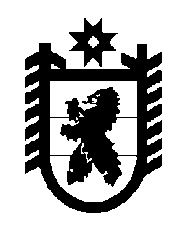 Российская Федерация Республика Карелия    УКАЗГЛАВЫ РЕСПУБЛИКИ КАРЕЛИЯО признании утратившими силу отдельных актов 
высшего должностного лица Республики Карелия Признать утратившими силу:постановление Председателя Правительства Республики Карелия 
от 29 октября 2001 года № 244 «О создании Координационного совета по промышленной, экологической и радиационной безопасности Республики Карелия» (Собрание законодательства Республики Карелия, 2001, № 10, 
ст. 1373);Указ Главы Республики Карелия от 5 августа 2002 года № 86 
«О внесении изменений в состав Координационного совета по промышленной, экологической и радиационной безопасности Республики Карелия» (Собрание законодательства Республики Карелия, 2002, № 8,              ст. 968);  Указ Главы Республики Карелия от 8 декабря 2003 года № 201 
«О внесении изменений в Положение о Координационном совете по промышленной, экологической и радиационной безопасности Республики Карелия и его состав» (Собрание законодательства Республики Карелия, 2003, № 12, ст. 1476);Указ Главы Республики Карелия от 21 ноября 2005 года № 87 
«О внесении изменений в состав Координационного совета по промышленной, экологической и радиационной безопасности Республики Карелия» (Собрание законодательства Республики Карелия, 2005, № 11, 
ст. 1155).          Глава Республики  Карелия                                                               А.П. Худилайненг. Петрозаводск11  августа 2016 года№ 110